Donald D. Shortino491 Elmgrove Rd. Rochester, NY 14606585-295-3635▪ ddshorts@msn.comProfessional Experience: Loewke Brill Consulting Group 2014-Present Sr. Electrical Division Consultant Don Shortino is a seasoned electrical professional with over 40 years of industrial electrical experience in various positions, from on-site technician and technical adviser to industrial sales account manager. Professionally and thoroughly trained in the trade via the Electrician Journeyman/Mechanics Program at Eastman Kodak Company, Don worked over 20 years for Kodak master planning and executing electrical maintenance and construction projects throughout their many diverse facilities. Don's vast knowledge of all facets of the trade enabled him to monitor, maintain, diagnose complex problems, and provide competent, cost-efficient solutions in timely manner. Eastman Kodak Company 1967-1988 On Site Electrical Technician • Installing and repairing electrical systems, apparatus, and electronic components of industrial machinery and equipment. • Building and maintaining control installations. • Programming control circuits using Allen Bradley, Modicon, and GE Controllers. • Repairing HVAC systems to include plumbing, pneumatics, and small mechanical repairs. • Diagnosing malfunctioning apparatus and machinery, such as transformers, motors, fiber optics, and low voltage switching systems. • Collaborating with control engineers, supervisors, and building managers to develop energy saving strategies. • Working as part of team to complete large construction and renovation projects, such as replacing acres of lighting fixtures throughout the plant to capture significant savings for the company. • Providing technical advise on high-voltage projects relating to preventative maintenance of power distribution centers. Education & TrainingWest High School 1967Eastman Kodak apprentice Electrician program 1972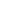 